Je mémorise les chiffres et je dénombre :Découper les étiquettes en bas de la feuille, coller le nombre de cadeaux correspondants et de même pour le chiffre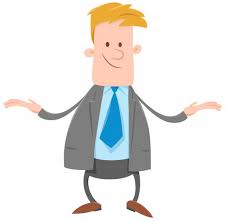 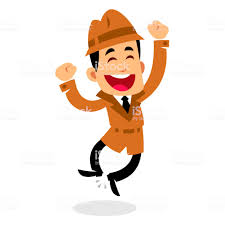 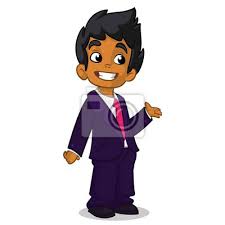 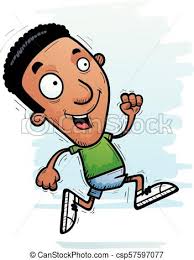 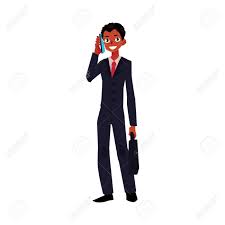 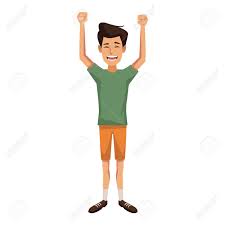 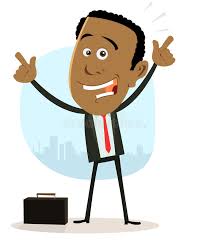 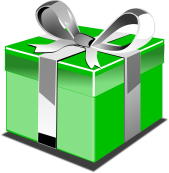 123123